Недельный учебный план для I-IV классов в МБОУ «Основная школа п. Большевик»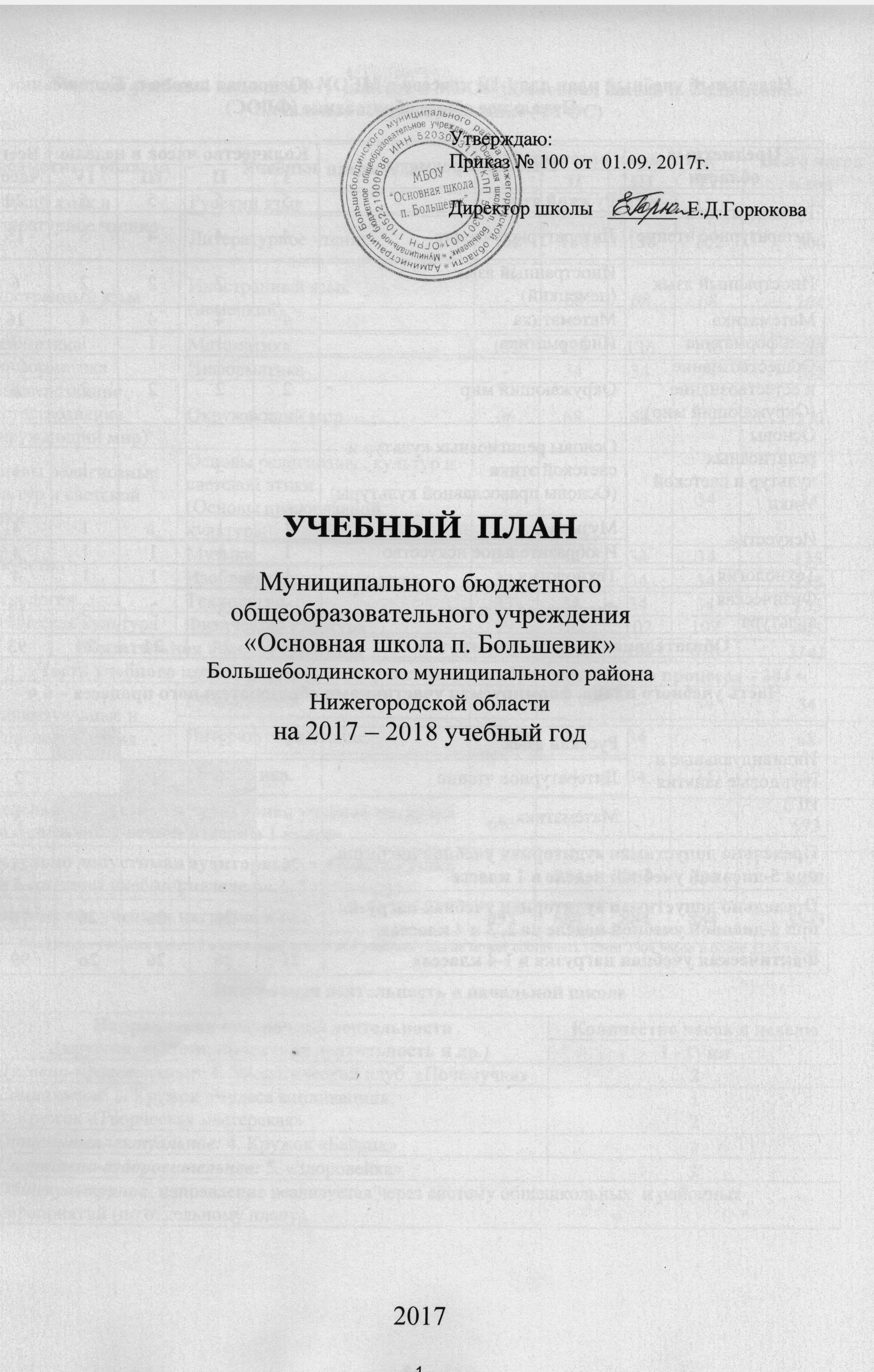 Начальное общее образование (ФГОС)Годовой учебный план для I-IV классов в МБОУ «Основная школа п. Большевик»Начальное общее образование (ФГОС)Количество учебных занятий в начальной школе за 4 учебных года не может составлять менее 2904 часов и более 3345 часов.Внеурочная деятельность в начальной школе Учебный план для 5 класса в МБОУ «Основная школа п. Большевик»Основное общее образование (ФГОС)Учебный план для 6 класса в МБОУ «Основная школа п. Большевик»Основное общее образование (ФГОС)Учебный план для 7 класса в МБОУ «Основная школа п. Большевик»Основное общее образование (ФГОС)Недельный учебный план для 8 -9 классов  «Основная школа п. Большевик»Основное общее образованиеГодовой учебный план для 8 -9 классов  «Основная школа п. Большевик»Основное общее образованиеКоличество учебных занятий за 5 лет не может составлять менее 5267 часов и более 6020 часов.5 класс – 1088 ч   6 класс – 1122 ч    7 класс – 1190 ч   8 класс – 1224 ч   9 класс – 1224 чВСЕГО: за 5 лет обучения 5848 чВнеурочная деятельность в основной школеПояснительная запискак  учебному плануОбщие положенияУчебный план для 1- 4 классов разработан на основе следующих нормативных правовых документов:Федеральным законом  «Об образовании в Российской  Федерации» от 29 декабря  2012 года № 273-ФЗ;Приказом Министерства образования и науки Российской Федерации от 6 октября 2009 года № 373 «Об утверждении федерального государственного стандарта начального общего образования»;  Приказом Министерства образования и науки Российской Федерации от 26 ноября . № 1241 «О внесении изменений в федеральный государственный стандарт начального общего образования, утвержденный Приказом Министерства образования и науки РФ от 06.10.2009 г № 373»; Приказом Министерства образования и науки Российской Федерации от 22 сентября 2011 года № 2357 «О внесении изменений в федеральный государственный образовательный стандарт начального общего образования, утверждённый приказом Министерства образования и науки Российской Федерации от 06.10. 2009 года № 373»;Письмом Министерства образования и науки Российской Федерации от 08 октября 2010 года № ИК-1494/19 «О введении третьего часа физической культуры»;  Постановлением Главного государственного санитарного врача от 29.12.2010 г. № 189 «Об утверждении СанПиН 2.4.2821-10 «Санитарно-эпидемиологические требования к условиям и организации обучения в ОУ»; Федерального  государственного  образовательного стандарта основного общего образования     (приказ  Минобрнауки России от 17.12.2010  № 1897)  с изменениями  (приказ Минобрнауки России  от 26.11.2010  № 1241);- Приказ Министерства образования и науки Российской Федерации от 31.03.2014 № 253 «Об утверждении федерального перечня учебников, рекомендуемых к использованию при реализации имеющих государственную аккредитацию образовательных программ начального общего, основного общего, среднего общего образования»;- Приказ Министерства образования и науки РФ от 06.10.2009 №373 « Об утверждении и введении в действие ФГОС начального общего образования». -Письмо Минобрнауки России от 29.04.2014 № 08-548 «О федеральном перечне учебников»;- Письмо Минобрнауки России от 02.02.2015 № НТ-136/08 "О федеральном перечне учебников";- Письмо Минобрнауки России от 01.11.2011 № 03-776 «О примерной основной образовательной программе ООО»;Письмо Минобрнауки России от 12.05.2011 №03-296 «Об организации внеурочной деятельности при введении ФГОС общего образования»;Основной образовательной программой начального общего образования МБОУ «Основная школа п. Большевик»;Основной образовательной программой основного общего образования МБОУ «Основная школа п. Большевик»;Уставом Муниципального бюджетного общеобразовательного учреждения «Основная школа п. Большевик» (новая редакция).Учебный план определяет: перечень учебных предметов, обязательных для изучения на данном  уровне обучения в соответствии с Федеральным базисным учебным планом, по которым проводится оценка образовательных достижений учащихся  по итогам учебного года;распределению минимального учебного времени между отдельными образовательными областями и учебными предметами, основанные на рекомендациях Федерального базисного учебного плана, результатах массовой практики преподавания и заключениях экспертов о возможности достижения требований для государственных образовательных стандартов начального общего образования в условиях преподавания с использованием распространенных апробированных учебных программ, учебно-методических комплектов, педагогических технологий.Обязательная часть учебного плана отражает содержание образования, которое обеспечивает достижение важнейших целей современного начального образования:формирование гражданской идентичности обучающихся, приобщение их к общекультурным, национальным и этнокультурным ценностям;готовность обучающихся к продолжению образования на последующих ступенях основного общего образования, их приобщение к информационным технологиям;формирование здорового образа жизни, элементарных правил поведения в экстремальных ситуациях;личностное развитие обучающегося в соответствии с его индивидуальностью.Часть учебного плана, формируемая участниками образовательного процесса, обеспечивает реализацию индивидуальных потребностей обучающихся.максимальный объем аудиторной нагрузки обучающихся;Образовательные учреждения самостоятельно определяют продолжительность учебной недели - 5 или 6 дней, в соответствии с п. 10.5 СанПиН 2.4.2.2821-10. В первом классе допускается только пятидневная учебная неделя.  В соответствии с п. 10.5 СанПиН 2.4.2.2821 - 10, при 45-минутной продолжительности уроков во 2-4-х классах максимально допустимая недельная нагрузка при 6-дневной учебной неделе составляет 26 часов, при 5-дневной учебной неделе - 23 часа.максимальный объем домашних заданий.Домашние задания даются обучающимся с учетом возможности их выполнения в следующих пределах: во 2 – 3 классы до 1,5 ч., в 4 классе до 2 ч. (СанПиН 2.4.2.2821-10, п.10.30). В первом классе обучение ведется без домашних заданий.  При составлении учебного плана образовательного учреждения  неаудиторные и внеурочные  занятия не входят в общую максимальную нагрузку учащихся  на основании Приказа  Минобрнауки РФ от 26.11.2010 N 1241 "О внесении изменений в федеральный государственный образовательный стандарт начального общего образования, утвержденный Приказом Министерства образования и науки Российской Федерации от 6 октября 2009 г. N 373" . После обязательных занятий устраивается перерыв, продолжительностью 45 минут (п.10.6. СанПин 2.4.2.2821-10)Реализация учебного плана на начальной ступени общего образования направлена на формирование базовых основ и фундамента всего последующего обучения, в том числе:учебной деятельности, как системы учебных и познавательных мотивов, умения принимать, сохранять, реализовывать учебные цели, умения планировать, контролировать и оценивать учебные действия и их результат;универсальных учебных действий;познавательной мотивации и интересов обучающихся, их готовности и способности к сотрудничеству и совместной деятельности ученика с учителем и одноклассниками, основы нравственного поведения, определяющего отношения личности с обществом и окружающими людьми.Учебный   план  школы направлен на реализацию следующих задач:становление основ гражданской идентичности и мировоззрения обучающихся;формирование основ умения учиться и способности к организации своей деятельности - умение принимать, сохранять цели и следовать им в учебной деятельности, планировать свою деятельность, осуществлять ее контроль и оценку, взаимодействовать с педагогом и сверстниками в учебном процессе;духовно-нравственное развитие и воспитание обучающихся, предусматривающее принятие ими моральных норм, нравственных установок, национальных ценностей;укрепление физического и духовного здоровья обучающихся.Начальное общее образованиеВ соответствии с поставленными задачами  в школе ведется обучение по программе 1 - 4 классов в рамках традиционной системы, программы под редакцией Виноградовой Н.Ф. в 1-3 классах и традиционные программы «Школа России» под редакцией Плешакова А.А. в 4-х классах. Выбор УМК определен следующим:сохранением целостности образовательного пространства в рамках традиционной системы обучения с учетом образовательных приоритетов;наличием данных образовательных систем, предметных линий и УМК в Федеральном перечне учебников, рекомендованных к использованию Министерством образования и науки РФ (приказ Минобрнауки России от 31.03.2014 № 253 и приказом Министерства образования и науки РФ от 08.06.2015 года № 576 «О внесении изменений в федеральный перечень учебников»;обеспеченностью школьной библиотеки учебниками данных УМК, приобретенными за счет бюджетных средств;соответствующим уровнем квалификации, курсовой подготовки (в том числе по ФГОС НОО 100% учителей, планирующих работать в 1-4 классах);Базисный учебный план начального общего образования на 2017/2018 учебный год для МБОУ «Основная школа п. Большевик» предусматривает 4-летний срок освоения образовательных программ начального общего образования для 1-4-х классов; продолжительность учебного года в 1-м классе составляет  33 учебные недели, во  2-4-м классе - не менее 34 учебных недель.С целью реализации «ступенчатого» метода постепенного наращивания учебной нагрузки в первом классе, в соответствии с п. 10.10.  СанПиН 2.4.2.2821-10, обеспечивается организация адаптационного периода (письмо МО РФ от 20 апреля 2001 г. № 408/13-13). Таким образом,    число уроков в день  в сентябре, октябре – по 3 урока в день по 35 минут каждый, в ноябре-декабре –  по 4 урока по 35 минут каждый, в январе – мае –  по 4 урока по 45 минут каждый. В соответствии с п. 10.9, СанПиН 2.4.2.2821-10  2004 г. продолжительность урока для 2-4-х классов  45 минут. Учебный план начального общего образования обеспечивает введение в действие и реализацию требований ФГОС начального общего образования, определяет общий объем нагрузки и максимальный объем аудиторной нагрузки обучающихся, состав и структуру обязательных предметных областей по классам (годам обучения).В учебный план IV класса включен учебный предмет «Основы религиозных культур и светской этики» (далее – ОРКСЭ) 1 час в неделю (всего 34 часа). Целью учебного предмета ОРКСЭ является формирование у обучающегося мотиваций к осознанному нравственному поведению, основанному на знании и уважении культурных и религиозных традиций народа России, а также к диалогу с представителями других культур и мировоззрений. Учебный предмет является светским.Выбор модуля, изучаемого в рамках учебного предмета ОРКСЭ, осуществляется родителями (законными представителями) обучающихся. Выбор зафиксирован протоколом родительского собрания и письменными заявлениями родителей. На основании заявлений родителей (законных представителей) выбран модуль «Основы православной культуры»Учебный план начального общего образования и план внеурочной деятельности являются основными организационными механизмами реализации основной образовательной программы начального общего образования.Основными видами промежуточной аттестации являются:1.    Стартовый (предварительный) контроль. Осуществляется в начале учебного года (или перед изучением новых крупных разделов). Носит диагностический характер. Цель стартового контроля: зафиксировать начальный уровень подготовки ученика, имеющиеся у него знания, умения и универсальные учебные действия, связанные с предстоящей деятельностью. 2.  Промежуточный, тематический контроль (урока, темы, раздела, курса): проводится после осуществления учебного действия методом сравнения фактических результатов или выполненных операций с образцом;Контроль динамики индивидуальных образовательных достижений (система накопительной оценки портфолио);Итоговый контроль: предполагает комплексную проверку образовательных результатов (в том числе и метапредметных) в конце полугодия и учебного года.Формы промежуточной аттестации:итоговый контрольный диктант;проверка техники чтения;контрольное списывание;проверка навыков работы с текстом;диктант (с грамматическим или творческим заданием);проверочная работа;сочинение;изложение;собеседование;тестирование (в том числе компьютерное);защита проектов;сдача нормативов по физической подготовке.Количество тематических, проверочных, диагностических  и итоговых работ установлено по каждому предмету в соответствии рабочей программой и графиком промежуточной аттестации.Федеральный компонент государственного стандарта начального общего образования устанавливает обязательные для изучения учебные предметы: русский язык, литературное чтение, иностранный язык, математика, окружающий мир, основы религиозных культур и светской этики, изобразительное искусство, музыка, технология, физическая культура.Предметная область «Филология» представлена учебными предметами «Русский язык», «Литературное чтение», «Иностранный язык». Предмет «Русский язык» в начальной школе – часть единого непрерывного курса обучения в начальной школе. Основное назначение данного предмета состоит в том, чтобы заложить основу формирования функционально грамотной личности, обеспечить языковое и речевое развитие ребенка, помочь ему осознать себя носителем языка.Предмет «Литературное чтение»  - один из основных предметов в системе начального образования. Наряду с русским языком он формирует функциональную грамотность, способствует общему развитию и воспитанию ребёнка. Приоритетной целью обучения литературному чтению является формирование читательской компетентности младших школьников, осознание себя как грамотного читателя, способного к использованию читательской деятельности как средства самообразования. Читательская компетентность определяется владением техникой чтения, приёмами понимания прочитанного и прослушанного произведения, знанием книг и умением их самостоятельно выбирать; сформированностью духовной потребности в книге и чтении. В 1-3 классах изучается по 4 часа в неделю, в 4 классах – по 3 часа в неделю, 1 час интегрирован с уроками окружающего мира, ОРКСЭ, русского языка, изобразительного искусства. Предмет «Иностранный язык (немецкий)»  изучается со 2 класса, во 2 – 4 классах по 2 часа в неделю, преподается в рамках базового уровня. Предметная область «Математика и информатика» представлена учебным предметом «Математика». Предмет «Математика» в начальной школе также является частью единого непрерывного курса обучения в школе. Основные задачи начального обучения математике направлены на формирование  у младших школьников элементарных математических представлений и структуры мышления, подготовку их к дальнейшему изучению предмета. Поставленные задачи решаются за счет использования различных программ и интеграции данной предметной области с геометрией и информатикой, что обеспечивает высокий развивающий эффект обучения, интенсивное его влияние на умственное развитие детей. На математику отводится в 1-4-х  классах по 4 часа в неделю.   Учебный предмет «Информатика» во 2 – 4 классах взят из компонента образовательного учреждения 1 час в неделю. Предмет «Информатика» направлен на обеспечение всеобщей компьютерной грамотности.  Предметная область  «Обществознание и естествознание» представлена предметом  «Окружающий мир (человек, природа, общество)» изучается с 1 по 4 класс по 2 часа в неделю. Учебный предмет является интегрированным и практико-ориентированным. В его содержание дополнительно введены развивающие модули и разделы социально-гуманитарной направленности, а также элементы основ безопасности жизнедеятельности. Его ведение характеризуется важным и необходимым условием стабильного развития нашего государства с целью личной безопасности каждого ребёнка.Предметная область «Искусство» представлена учебными предметами «Музыка» и «Изобразительное искусство» и изучается в 1-ых  – 4-ых классах, т.е. преподавание каждого предмета является непрерывным по 1 часу в неделю.Предметная область «Технология» представлена учебным предметом «Технология» и характеризуется  следующими особенностями учебного предмета: практико-ориентированной направленностью содержания обучения; применением знаний полученных при изучении других образовательных областей и учебных предметов для решения технических и технологических задач; применением полученного опыта практической деятельности для выполнения домашних трудовых обязанностей. В 1- 4-х классах предмет изучается 1 час в неделю. В рамках учебного предмета  «Технология» в качестве учебного модуля изучаются в 3-4-х классах «Информатика и информационно-коммуникационные технологии (ИКТ)».Предметная область «Физическая культура» представлена предметом  «Физическая культура», изучается в 1-4-х классах   по 3 часа в неделю. Организация, планирование и проведение учебного предмета «Физическая культура» в объёме 3 часов в неделю обеспечивается в соответствии с письмами Минобрнауки России от 30.05.2012 № МД-583/19 «О методических рекомендациях «Медико-педагогический контроль за организацией занятий физической культурой обучающихся с отклонениями в состоянии здоровья», от 07.09.2010 № ИК-1374/19, Министерства спорта и туризма Российской Федерации от 13.09.2010 № ЮН-02-09/4912. Введение дополнительного часа физической культуры является необходимым условием воспитания здорового будущего поколения, и имеет большое значение для развития физического, художественно-эстетического потенциала личности, формирования творческой активности, а также  сохранения здоровья обучающихся.  Содержание компонента вариативной части учебного плана и внеурочная деятельность первой ступени обучения сформировано участниками образовательного процесса в соответствии с социальным заказом региона и по результатам анализа образовательного процесса, а также исходя из образовательных потребностей родителей обучающихся, наличия подготовленных педагогических кадров и УМК. Обучение в начальной школе осуществляется в классах-комплектах, что требует дополнительного времени на отработку умений и навыков по основным учебным предметам - математике во 2, 3, 4 классах, русскому языку в 4 классе и литературному чтению во 2 классе, с целью развития мотивации к дальнейшему обучению математики, русскому языку и совершенствованию навыков чтения.Таким образом, компонент общеобразовательного учреждения (индивидуальные и групповые занятия – ИГЗ) в учебном плане в МБОУ «Основная школа п. Большевик» представлен следующим образом:                     Математика 2 класс – 1 час в неделю3 класс – 1 час в неделю4 класс – 1 час в неделюЛитературное чтение2 класс – 1 час в неделю3 класс – 1 час в неделюРусский язык4 класс – 1 час в неделюВ 1-ом классе часы компонента общеобразовательного учреждения не предусмотрены учебным планом.Согласно Федеральному базисному учебному плану для общеобразовательных учреждений Российской Федерации организация занятий по направлениям внеурочной деятельности является неотъемлемой частью образовательного процесса в школе. Под внеурочной деятельностью в рамках реализации ФГОС начального общего образования следует понимать образовательную деятельность, осуществляемую в формах, отличных от классно-урочной, и направленную на достижение планируемых результатов освоения основной образовательной программы.План внеурочной деятельности является организационным механизмом реализации основной образовательной программы начального общего образования. План внеурочной деятельности обеспечивает учет индивидуальных особенностей и потребностей, обучающихся через организацию внеурочной деятельности.  Внеурочная деятельность организуется по направлениям развития личности - (спортивно-оздоровительное, духовно-нравственное, социальное, общеинтеллектуальное, общекультурное), в том числе через такие формы, как экскурсии, кружки, секции, «круглые столы», конференции, диспуты, школьные научные общества, олимпиады, соревнования, поисковые и научные исследования, общественно полезные практики.План внеурочной деятельности общеобразовательной организации определяет состав и структуру направлений, формы организации, объем внеурочной деятельности 
для обучающихся с учетом интересов обучающихся и возможностей общеобразовательной организации.Виды и направления внеурочной деятельности учащихся первой ступени обучения были определены  с учётом  лицензии образовательного учреждения. Общеобразовательная организация самостоятельно разрабатывает и утверждает план внеурочной деятельности, определяя формы организации образовательного процесса, чередование учебной и внеурочной деятельности в рамках реализации основной образовательной программы начального общего образования. Расписание уроков составляется отдельно для уроков и внеурочных занятий.Описание модели внеурочной деятельности МБОУ «Основная школа п. Большевик»Внеурочная деятельность является составной частью учебно-воспитательного процесса и одной из форм организации свободного времени учащихся МБОУ «Основная школа п. Большевик». Условием для реализации внеурочной деятельности является нормативно-правовая база: Закон Российской Федерации "Об образовании" (в действующей редакции);Федеральный государственный образовательный стандарт начального общего образования (утвержден Приказом Минобрнауки России от 6 октября . N 373, зарегистрирован в Минюсте России 22 декабря ., регистрационный номер 17785) с изменениями (утверждены Приказом Минобрнауки России от 26 ноября . N 1241, зарегистрированы в Минюсте России 4 февраля ., регистрационный номер 19707); Письмо Министерства образования и науки Российской Федерации «Об организации внеурочной деятельности при введении ФГОС общего образования» от 12 мая . N 03-296Концепция духовно-нравственного воспитания российских школьников (проект).Федеральные требования к образовательным учреждениям в части минимальной оснащенности учебного процесса и оборудования учебных помещений (утверждены Приказом Минобрнауки России от 4 октября . N 986, зарегистрированы в Минюсте России 3 февраля ., регистрационный номер 19682);СанПиН 2.4.2.2821-10 "Санитарно-эпидемиологические требования к условиям и организации обучения в общеобразовательных учреждениях" (утверждены Постановлением Главного государственного санитарного врача Российской Федерации от 29 декабря . N 189, зарегистрированы в Минюсте России 3 марта ., регистрационный номер 19993);Санитарно-эпидемиологические правила и нормативы "Санитарно-эпидемиологические требования к учреждениям дополнительного образования СанПиН 2.4.4.1251-03" (утверждены Постановлением Главного государственного санитарного врача Российской Федерации от 3 апреля . N 27, зарегистрированы в Минюсте России 27 мая ., регистрационный номер 4594);Федеральные требования к образовательным учреждениям в части охраны здоровья обучающихся, воспитанников (утверждены Приказом Минобрнауки России от 28 декабря . N 2106, зарегистрированы в Минюсте России 2 февраля ., регистрационный номер 19676).В настоящее время в связи с переходом на новые стандарты второго поколения происходит совершенствование внеурочной деятельности. Наша модель создает условия для социального, культурного самоопределения, творческой самореализации личности ребёнка.Модель педагогически целесообразна, так как способствует более разностороннему раскрытию индивидуальных способностей ребенка, которые не всегда удаётся рассмотреть на уроке, развитию у детей интереса к различным видам деятельности, умению самостоятельно организовать своё свободное время. Каждый вид внеклассной деятельности: творческой, познавательной, спортивной, трудовой, игровой — обогащает опыт коллективного взаимодействия школьников в определённом аспекте, что в своей совокупности даёт большой воспитательный эффект.Воспитание является одним из важнейших компонентов образования в интересах человека, общества, государства. Основными задачами воспитания на современном этапе развития нашего общества являются: формирование у обучающихся гражданской ответственности, духовности и культуры, инициативности, самостоятельности, способности к успешной социализации в обществе. Все эти качества необходимо развивать в младшем школьном возрасте. Для начинающего школьника в возрасте шести-семи лет ведущей должна стать познавательная деятельность, мотивированная детской любознательностью и желанием общаться с умным взрослым (учителем). Воспитание детей происходит в любой момент их деятельности. Наиболее продуктивно это воспитание осуществлять в свободное от обучения время. Цели и задачи внеурочной деятельности: ЦЕЛЬ: достижение результатов ООП НОО (личностных, метапредметных);развитие природных задатков и способностей детей;воспитание социально-адаптированной личности.ЗАДАЧИ:  обеспечить благоприятную адаптацию ребёнка в школе; оптимизировать учебную нагрузку обучающихся;учесть возрастные и индивидуальные особенности обучающихся;развивать опыт неформального общения, взаимодействия, сотрудничества.Исходя из задач внеурочной деятельности для ее реализации в качестве основной в условиях села нами разработана  модель  интегрированного образования.Чем это объясняется? Внеурочная деятельность тесно связана с дополнительным образованием детей, в части создания условий для развития творческих интересов детей и включения их в художественную, техническую, эколого-биологическую, спортивную и другую деятельность.Материально-техническое обеспечение:          Для реализации модели внеурочной деятельности в рамках ФГОС нового поколения в школе имеются необходимые условия: кабинеты 1-4-х классов  расположенные  на 1 этаже, оборудованные АРМ для каждого учителя, интерактивной доской, лабораторного электронного оборудования, имеется столовая, в которой организовано питание (в группе продлённого дня),   актовый зал,    спортивная площадка для подвижных игр на свежем воздухе,    библиотека. Направления внеурочной  деятельности и кружки дополнительного образованияНАЧАЛЬНАЯ ШКОЛА ( 1 – 4 классы) В ходе реализации модели внеурочной деятельности                                      необходимо достичь следующих результатов:развитие индивидуальности каждого ребёнка в процессе самоопределения в системе внеурочной деятельности;приобретение школьником социальных знаний (об общественных нормах, об устройстве общества, о социально одобряемых и неодобряемых формах поведения в обществе и т.п.), понимания социальной реальности и повседневной жизни;формирование позитивного отношения школьника к базовым ценностям общества (человек, семья, Отечество, природа, мир, знания, труд, культура), ценностного отношения к социальной реальности в целом;воспитание уважительного отношения к своему поселку, школе;формирование коммуникативной, этической, социальной, гражданской компетентности школьников;воспитание у детей толерантности, навыков здорового образа жизни.формирование детского коллектива (благоприятный психологический микроклимат, сплоченность коллектива, высокий уровень развития коллективных взаимоотношений, развитость самоуправления, наличие традиций и т. п.);формирование мотивации коллектива воспитанников к участию в общественно полезной деятельности;формирование коммуникативной культуры учащихсяУровни результатов внеурочной деятельностиДостижение всех трех уровней результатов внеурочной деятельности будет свидетельствовать об эффективности работы по вопросам воспитания.Многообразие форм внеурочной деятельности порождает богатство условий для разнообразных видов деятельности, позволяя включать в работу весь комплекс психических процессов ученика. Система внеурочной учебной деятельности рассматривается как неотъемлемый компонент образовательного процесса и школы, позволяющих не только расширить диапазон базового образования, но и получить специальные научные и профессиональные знания, навыки, умения, придать процессу образования творческий характер, обуславливая его целостность и многомерность в русле концепции непрерывного образования.ПОЯСНИТЕЛЬНАЯ ЗАПИСКАОсновное общее образование учебный план для 5, 6 и 7 классовреализующего ФГОС второго поколения, на 2017-2018 учебный год       Учебный план 5, 6 и 7 классов основного общего образования МБОУ «Основная школа п. Большевик» реализует ФГОС второго поколения, разработан на основе:- приказа Минобразования и науки РФ №1897 от 17 декабря 2010 года;-Закона Российской Федерации «Об образовании в Российской Федерации» № 273-ФЗ от 29 декабря 2012 г.;- и в соответствии с  федеральным перечнем учебников, рекомендованных к использованию в образовательном процессе в общеобразовательных учреждениях на 2016-2017 учебный год, составленным в соответствии с приказом Министерства образования и науки РФ от 31 марта 2014 года №253 «Об утверждении федерального перечня учебников, рекомендованных к использованию при реализации имеющих государственную аккредитацию образовательных программ начального общего, основного общего, среднего, среднего общего образования;- и приказом Министерства образования и науки РФ « О внесении изменений в федеральный перечень учебников» от 8 июня 2015 года № 576; - СанПиН 2.4.2. 2821 - 10 «Санитарно-эпидемиологические требования к условиям и организации обучения в общеобразовательных учреждениях» (утверждены постановлением Главного государственного санитарного врача Российской Федерации от 29 декабря . № 189, зарегистрированным в Минюсте России 3 марта ., регистрационный номер 19993);- Санитарно-эпидемиологические правила и нормативы «Санитарно-эпидемиологические требования к учреждениям дополнительного образования СанПиН 2.4.4.1251-03» (утверждены постановлением Главного государственною санитарного врача Российской федерации от 3 апреля 2003г. №27, зарегистрированным в Минюсте России 27 мая ., регистрационный номер 4594);- примерного базисного учебного (образовательного) плана образовательных учреждений Российской Федерации;- примерной основной образовательной программы основного общего образования и является важнейшим нормативным документом по введению федеральных государственных образовательных стандартов общего образования в действие, определяет максимальный объём учебной нагрузки обучающихся, состав учебных предметов и направлений внеурочной деятельности, распределяет учебное время, отводимое на освоение содержания образования по классам, учебным предметам. 	Ведущий документ ФГОС ООО - основная образовательная программа.Основная образовательная программа утверждается и реализуется образовательным учреждением самостоятельно.Освоение образовательных программ, в том числе отдельных ее частей, сопровождается промежуточной аттестацией обучающихся, проводимой в формах, обозначенных в статье 58 ФЗ «Об образовании в Российской Федерации», определенных учебным планом, и в порядке, установленном  Уставом школы.Для проведения промежуточной аттестации используются письменные, устные и комбинированные формы  контроля качества усвоения содержания  учебных программ обучающимися. К основным формам промежуточной аттестации    относятся контрольные,  лабораторные, практические,  комплексные  работы, тест, зачет, сочинение, изложение,  диктант, защита реферата или проекта, собеседование, устный ответ по теме.Уровень компетентности обучающихся 5, 6 и 7 классов оценивается на основе требований образовательных стандартов  с учетом  психических и физических  особенностей обучающихся и выражается в отметках по пятибалльной системе.  Учебный план состоит из 2-х частей:обязательная часть - 70%, и часть формируемая участниками образовательного процесса, - 30% от общего объёма основной образовательной программы основного общего образования.Учебный предмет «Физическая культура» изучается в объёме не менее 3-х часов в неделю (приказ Министерства образования и науки РФ № 889 от 30 августа 2010 года).В целях обеспечения индивидуальных потребностей обучающихся в основной образовательной программе основного общего образования предусматриваются: учебные курсы, обеспечивающие различные интересы обучающихся;Внеурочная деятельность.Реализация основной образовательной программы основного общего образования осуществляется самим образовательным учреждением. В целях обеспечения индивидуальных потребностей обучающихся учебный план предусматривает время:- на увеличение учебных часов, отводимых на изучение отдельных обязательных предметов;- на введение учебных курсов, обеспечивающих различные интересы обучающихся;- на внеурочную деятельность.В учебный план для обучающихся 5, 6 и 7 классов включается раздел «Внеурочная деятельность», который позволяет в полной мере реализовать требования федеральных государственных образовательных стандартов второго поколения, запросы учащихся, родителей и социума. Часы, отводимые на внеурочную деятельность, реализуют различные формы её организации, отличные от урочной системы обучения. Занятия проводятся после динамического часа в форме экскурсий, кружков, секций, соревнований, олимпиад.Время, отводимое на внеурочную деятельность, составляет 10 часов.  Данные занятия проводятся по выбору обучающихся и их семей.Время, отведенное на внеурочную деятельность, не включается в расчёт допустимой (максимальной) обязательной нагрузки обучающихся.   Для обучающихся 5, 6 и 7  классов максимальная продолжительность учебной недели составляет 6 дней. Продолжительность учебного года составляет 34 недели.Продолжительность урока составляет 45 минут, внеурочная деятельность 45 минут.Учебные курсы федерального компонента представлены в учебном плане школы в полном объеме с соблюдением часовой недельной нагрузки по всем предметам, что обеспечивает единство школьного образования в стране.Учебный план для 8 - 9 классовСодержание школьного компонента второй ступени обучения 8-9 классы определяется в соответствии с социальным заказом региона и результатами анализа образовательного процесса.С целью укрепления здоровья обучающихся и по рекомендациям  СанПиН 2.4.2.2821-10, утверждёнными постановлением Главного государственного санитарного врача РФ от 29.12.2010 ,  действующим с 1 сентября 2011 года, в 5-9 классах  проводится 3 часа уроков физической культуры.  Часть учебного плана, формируемая участниками образовательных отношений в школе, реализуется курсами «Экономика» (1 час в неделю в  8-9 классах), «Религия России» (1 час в неделю в 8-9 классах). Обучение «Экономике» осуществляется в соответствии с областной программой  экономического образования школьников. Образовательная область «Искусство» в 8,9 классах представлена 0,5 часа «ИЗО», 0,5 часа «Музыка» в неделю.Индивидуальные и групповые занятия представлены курсами  «Алгебра» в 8 и 9 классах (1 час в неделю) и «Физика» в 7 классе (1 час в неделю),  с целью коррекции знаний обучающихся, имеющих слабые результаты по данным предметам (по итогам промежуточной аттестации). Введение часов ИГЗ по русскому языку и алгебре в 9 классе вызвано необходимостью более качественной подготовки к экзаменам в новой форме. На основании результатов опроса обучающихся 8 класса и их родителей с целью выявления потребности в более глубоком изучении предметов 1 час индивидуально-групповых занятий предоставлен на химию, 1 час – на технологию.Таким образом, компонент образовательного учреждения, индивидуальные и групповые занятия в учебном плане представлены следующим образом:Расписание звонков в МБОУ «Основная школа п. Большевик»Основными видами промежуточной аттестации являются:Стартовый (предварительный) контроль. Осуществляется в начале учебного года (или перед изучением новых крупных разделов). Носит диагностический характер. Цель стартового контроля: зафиксировать начальный уровень подготовки ученика, имеющиеся у него знания и умения. Промежуточный, тематический контроль проводится после изучения темы урока, раздела, курса;Итоговый контроль: предполагает комплексную проверку образовательных результатов в конце четверти, полугодия и учебного года.Формы промежуточной аттестации:контрольная работа (в том числе в формате ГИА);итоговый контрольный диктант;проверка техники чтения;контрольное списывание;проверка навыков работы с текстом;диктант (с грамматическим или творческим заданием);проверочная работа;сочинение;изложение (подробное, сжатое);собеседование;тестирование (в том числе компьютерное);защита рефератов;защита проектов;исследовательская работа;сдача нормативов по физической подготовке.Количество тематических, проверочных, диагностических  и итоговых работ установлено по каждому предмету в соответствии с рабочей программой и графиком промежуточной аттестации.Предметные областиУчебные предметыКоличество часов в неделюКоличество часов в неделюКоличество часов в неделюКоличество часов в неделюВсего часовПредметные областиУчебные предметыIIIIIIIVВсего часовРусский язык и литературное чтениеРусский язык555520Русский язык и литературное чтениеЛитературное чтение444315Иностранный языкИностранный язык (немецкий)-2226Математика 
и информатикаМатематика444416Математика 
и информатикаИнформатика-1113Обществознание 
и естествознание (Окружающий мир)Окружающий мир 22228Основы религиозных культур и светской этикиОсновы религиозных культур и светской этики (Основы православной культуры)---11ИскусствоМузыка11114ИскусствоИзобразительное искусство11114ТехнологияТехнология 11114Физическая культураФизическая культура333312Обязательная недельная нагрузкаОбязательная недельная нагрузка2124242493Часть учебного плана, формируемая участниками образовательного процесса – 6 чЧасть учебного плана, формируемая участниками образовательного процесса – 6 чЧасть учебного плана, формируемая участниками образовательного процесса – 6 чЧасть учебного плана, формируемая участниками образовательного процесса – 6 чЧасть учебного плана, формируемая участниками образовательного процесса – 6 чЧасть учебного плана, формируемая участниками образовательного процесса – 6 чЧасть учебного плана, формируемая участниками образовательного процесса – 6 чИндивидуальные и групповые занятия - ИГЗРусский язык---11Индивидуальные и групповые занятия - ИГЗЛитературное чтение-11-2Индивидуальные и групповые занятия - ИГЗМатематика-1113Предельно допустимая аудиторная учебная нагрузка при 5-дневной учебной неделе в 1 классеПредельно допустимая аудиторная учебная нагрузка при 5-дневной учебной неделе в 1 классе21---21Предельно допустимая аудиторная учебная нагрузка при 6-дневной учебной неделе во 2, 3 и 4 классахПредельно допустимая аудиторная учебная нагрузка при 6-дневной учебной неделе во 2, 3 и 4 классах-26262678Фактическая учебная нагрузка в 1-4 классахФактическая учебная нагрузка в 1-4 классах2126262699Предметные областиУчебные предметыУчебные предметыКоличество часов в годКоличество часов в годКоличество часов в годКоличество часов в годВсего часов в годПредметные областиУчебные предметыУчебные предметыIIIIIIIVВсего часов в годРусский язык и литературное чтениеРусский языкРусский язык165170170170675Русский язык и литературное чтениеЛитературное чтениеЛитературное чтение132136136102506Иностранный языкИностранный язык (немецкий)Иностранный язык (немецкий)-686868204Математика 
и информатикаМатематикаМатематика132136136136540Математика 
и информатикаИнформатикаИнформатика-343434102Обществознание 
и естествознание (Окружающий мир)Окружающий мир Окружающий мир 66686868270Основы религиозных культур и светской этикиОсновы религиозных культур и светской этики (Основы православной культуры)Основы религиозных культур и светской этики (Основы православной культуры)---3434ИскусствоМузыкаМузыка33343434135ИскусствоИзобразительное искусствоИзобразительное искусство33343434135ТехнологияТехнология Технология 33343434135Физическая культураФизическая культураФизическая культура99102102102405Обязательная годовая нагрузкаОбязательная годовая нагрузкаОбязательная годовая нагрузка6938168168163141Часть учебного плана, формируемая участниками образовательного процесса – 204 чЧасть учебного плана, формируемая участниками образовательного процесса – 204 чЧасть учебного плана, формируемая участниками образовательного процесса – 204 чЧасть учебного плана, формируемая участниками образовательного процесса – 204 чЧасть учебного плана, формируемая участниками образовательного процесса – 204 чЧасть учебного плана, формируемая участниками образовательного процесса – 204 чЧасть учебного плана, формируемая участниками образовательного процесса – 204 чЧасть учебного плана, формируемая участниками образовательного процесса – 204 чИндивидуальные и групповые занятия - ИГЗИндивидуальные и групповые занятия - ИГЗРусский язык---3434Индивидуальные и групповые занятия - ИГЗИндивидуальные и групповые занятия - ИГЗЛитературное чтение-3434-68Индивидуальные и групповые занятия - ИГЗИндивидуальные и групповые занятия - ИГЗМатематика-343434102Предельно допустимая аудиторная учебная нагрузка при 5-дневной учебной неделе в 1 классеПредельно допустимая аудиторная учебная нагрузка при 5-дневной учебной неделе в 1 классеПредельно допустимая аудиторная учебная нагрузка при 5-дневной учебной неделе в 1 классе693---693Предельно допустимая аудиторная учебная нагрузка при 6-дневной учебной неделе во 2, 3 и 4 классахПредельно допустимая аудиторная учебная нагрузка при 6-дневной учебной неделе во 2, 3 и 4 классахПредельно допустимая аудиторная учебная нагрузка при 6-дневной учебной неделе во 2, 3 и 4 классах-8848848842652Фактическая учебная нагрузка в годФактическая учебная нагрузка в годФактическая учебная нагрузка в год6938848848843345Направления внеурочной деятельности(кружки, секции, проектная деятельность и др.)Количество часов в неделюНаправления внеурочной деятельности(кружки, секции, проектная деятельность и др.)I - IVклДуховно-нравственное: 1. Экологический клуб  «Почемучки»2Социальное: 2. Кружок «Чудеса аппликации». 3. Кружок «Творческая мастерская»12Общеинтеллектуальное: 4. Кружок «Байтик»1Спортивно-оздоровительное: 5. «Здоровейка»1Общекультурное  направление реализуется через систему общешкольных  и районных                  мероприятий (по отдельному плану).Общекультурное  направление реализуется через систему общешкольных  и районных                  мероприятий (по отдельному плану).№ п/пПредметные областиУчебные предметы5 класс5 класс5 класс5 класс№ п/пПредметные областиУчебные предметыКол-во часов Кол-во часов Кол-во часов Кол-во часов № п/пПредметные областиУчебные предметыв неделюв неделюв неделюВсего в год№ п/пПредметные областиУчебные предметыОбязательная частьЧасть, формируемая участниками ОПВсегоВсего в год1Русский язык и литератураРусский язык5-51701Русский язык и литератураЛитература3-31022Иностранный языкИностранный язык (немецкий)3-31023Математика и информатикаМатематика51 (ИГЗ)62043Математика и информатикаИнформатика1-1344Общественно – научные предметыОбществознание1-1344Общественно – научные предметыИстория2-2684Общественно – научные предметыГеография1-1344Общественно – научные предметыЭкономика1-1345Естественно – научные предметыБиология1-1346ИскусствоМузыка1-1346ИскусствоИзобразительное искусство1-1347ТехнологияТехнология2-2688Физическая культура и Основы безопасности жизнедеятельностиФизическая культура3-31028Физическая культура и Основы безопасности жизнедеятельностиОсновы безопасности жизнедеятельности1-134Фактический объём недельной учебной нагрузки при 6-ти дневной учебной неделеФактический объём недельной учебной нагрузки при 6-ти дневной учебной неделеФактический объём недельной учебной нагрузки при 6-ти дневной учебной неделе311321088Максимальный объём учебной нагрузки при 6-ти дневной учебной неделеМаксимальный объём учебной нагрузки при 6-ти дневной учебной неделеМаксимальный объём учебной нагрузки при 6-ти дневной учебной неделе105434321088№ п/пПредметные областиУчебные предметы6 класс6 класс6 класс6 класс№ п/пПредметные областиУчебные предметыКол-во часовКол-во часовКол-во часовКол-во часов№ п/пПредметные областиУчебные предметыв неделюв неделюв неделюВсего в год№ п/пПредметные областиУчебные предметыОбязательная частьЧасть, формируемая участниками ОПВсегоВсего в год1Русский язык и литератураРусский язык6-62041Русский язык и литератураЛитература3-31022Иностранный языкИностранный язык (немецкий)3-31023Математика и информатикаМатематика5-51703Математика и информатикаИнформатика1-1344Общественно – научные предметыОбществознание1-1344Общественно – научные предметыИстория2-2684Общественно – научные предметыГеография1-1344Общественно – научные предметыЭкономика1-1345Естественно – научные предметыБиология1-1345Естественно – научные предметыБиологическое краеведение1-1346ИскусствоМузыка1-1346ИскусствоИзобразительное искусство1-1347ТехнологияТехнология2-2688Физическая культура и Основы безопасности жизнедеятельностиФизическая культура3-31028Физическая культура и Основы безопасности жизнедеятельностиОсновы безопасности жизнедеятельности1-134Фактический объём недельной учебной нагрузки при 6-ти дневной учебной неделеФактический объём недельной учебной нагрузки при 6-ти дневной учебной неделеФактический объём недельной учебной нагрузки при 6-ти дневной учебной неделе33-331122Максимальный объём учебной нагрузки при 6-ти дневной учебной неделеМаксимальный объём учебной нагрузки при 6-ти дневной учебной неделеМаксимальный объём учебной нагрузки при 6-ти дневной учебной неделе1122-331122№ п/пПредметные областиУчебные предметы7 класс7 класс7 класс7 класс№ п/пПредметные областиУчебные предметыКол-во часовКол-во часовКол-во часовКол-во часов№ п/пПредметные областиУчебные предметыв неделюв неделюв неделюВсего в год№ п/пПредметные областиУчебные предметыОбязательная частьЧасть, формируемая участниками ОПВсегоВсего в год1Русский язык и литератураРусский язык4-41361Русский язык и литератураЛитература2-2682Иностранный языкИностранный язык (немецкий)3-31023Математика и информатикаАлгебра31(ИГЗ)41363Математика и информатикаГеометрия2-2683Математика и информатикаИнформатика1-1344Общественно – научные предметыОбществознание1-1344Общественно – научные предметыИстория 2-2684Общественно – научные предметыГеография2-2684Общественно – научные предметыЭкономика1-1345Естественно – научные предметыБиология2-2685Естественно – научные предметыФизика21(ИГЗ)31026ИскусствоМузыка1-1346ИскусствоИзобразительное искусство1-1347ТехнологияТехнология2-2688Физическая культура и Основы безопасности жизнедеятельностиФизическая культура3-31028Физическая культура и Основы безопасности жизнедеятельностиОсновы безопасности жизнедеятельности1-134Фактический объём недельной учебной нагрузки при 6-ти дневной учебной неделеФактический объём недельной учебной нагрузки при 6-ти дневной учебной неделеФактический объём недельной учебной нагрузки при 6-ти дневной учебной неделе332351190Максимальный объём учебной нагрузки при 6-ти дневной учебной неделеМаксимальный объём учебной нагрузки при 6-ти дневной учебной неделеМаксимальный объём учебной нагрузки при 6-ти дневной учебной неделе112268351190Предметные  областиУчебные   предметыКоличество часов в неделюКоличество часов в неделюКоличество часов в неделюПредметные  областиУчебные   предметы8класс9классВсегоРусский язык и литератураРусский язык325Литература235Иностранный языкИностранный язык (немецкий)336Математика и информатикаАлгебра	336Алгебра	336Геометрия224Информатика 123Обществознание112История России112Всеобщая история112ОбществознаниеВсеобщая история112География224География224Экономика112Религии России112ЕстествознаниеБиология224ЕстествознаниеФизика224ЕстествознаниеХимия224ИскусствоМузыка0,50,51ИскусствоИзобразительное искусство0,50,51ТехнологияТехнология112Физическая культура и Основы безопасности жизнедеятельностиФизическая культура336Физическая культура и Основы безопасности жизнедеятельностиОсновы безопасности жизнедеятельности112Обязательная  нагрузкаОбязательная  нагрузка333467Часть учебного плана, формируемая участниками образовательного процесса – 5 чЧасть учебного плана, формируемая участниками образовательного процесса – 5 чЧасть учебного плана, формируемая участниками образовательного процесса – 5 чЧасть учебного плана, формируемая участниками образовательного процесса – 5 чЧасть учебного плана, формируемая участниками образовательного процесса – 5 чИндивидуальные и групповые занятияРусский язык-11Индивидуальные и групповые занятияМатематика (алгебра)112Индивидуальные и групповые занятияХимия1-1Индивидуальные и групповые занятияТехнология1-1Фактический объём недельной учебной нагрузкипри 6-ти дневной учебной неделеФактический объём недельной учебной нагрузкипри 6-ти дневной учебной неделе363672Максимальный объём недельной учебной нагрузкипри 6-ти дневной учебной неделе Максимальный объём недельной учебной нагрузкипри 6-ти дневной учебной неделе 363672Предметные  областиУчебные   предметыКоличество часов в годКоличество часов в годКоличество часов в годПредметные  областиУчебные   предметы8класс9классВсегоРусский язык10268170Русский язык и литератураЛитература68102170Литература68102170Иностранный языкИностранный язык (немецкий)102102204Алгебра	102102204Математика иинформатикаАлгебра	102102204Математика иинформатикаГеометрия6868136Математика иинформатикаИнформатика 3468102Обществознание343468История России343468Всеобщая история343468ОбществознаниеВсеобщая история343468География6868136География6868136Экономика343468Религии России343468ЕстествознаниеБиология6868136ЕстествознаниеФизика6868136ЕстествознаниеХимия6868136ИскусствоМузыка171734ИскусствоИзобразительное искусство171734ТехнологияТехнология343468Физическая культура Основы безопасности жизнедеятельностиФизическая культура102102204Физическая культура Основы безопасности жизнедеятельностиОсновы безопасности жизнедеятельности343468Обязательная  нагрузка в годОбязательная  нагрузка в год112211562278Часть учебного плана, формируемая участниками образовательного процесса – 5 чЧасть учебного плана, формируемая участниками образовательного процесса – 5 чЧасть учебного плана, формируемая участниками образовательного процесса – 5 чЧасть учебного плана, формируемая участниками образовательного процесса – 5 чЧасть учебного плана, формируемая участниками образовательного процесса – 5 чИндивидуальные и групповые занятияРусский язык-3434Индивидуальные и групповые занятияМатематика (алгебра)343468Индивидуальные и групповые занятияХимия34-34Индивидуальные и групповые занятияТехнология34-34ВСЕГОВСЕГО10268170Фактический объём годовой учебной нагрузкипри 6-ти дневной учебной неделеФактический объём годовой учебной нагрузкипри 6-ти дневной учебной неделе122412242448Максимальный объём годовой учебной нагрузкипри 6-ти дневной учебной неделе Максимальный объём годовой учебной нагрузкипри 6-ти дневной учебной неделе 122412242448Направленность внеурочной деятельности(кружки, секции, проектная деятельность и др.)Количество часов в неделюКоличество часов в неделюКоличество часов в неделюКоличество часов в неделюКоличество часов в неделюНаправленность внеурочной деятельности(кружки, секции, проектная деятельность и др.)5 кл6 кл7 кл8 кл9 клСоциальное: 1. Кружок «Творческая мастерская»22222Общеинтеллектуальное: 2. Кружок «Байтик».3. Кружок «Фотомир»11111Общеинтеллектуальное: 2. Кружок «Байтик».3. Кружок «Фотомир»22222Спортивно-оздоровительное:4. Кружок «Спортивная смена» 22222 Общекультурное:  5.«Этикетка». 6. «Художественное слово»	1	1 Общекультурное:  5.«Этикетка». 6. «Художественное слово»11111Духовно-нравственное:  7. Клуб «Патриот»22Внеурочная деятельность всего:1111111111Внеурочная  деятельностьВнеурочная  деятельность1234Направления внеурочной деятельностиНазвание кружка, секции, курса и т. д.1234Общеинтеллектуальное«БАЙТИК»2222Социальное«Чудеса аппликации»1111Духовно- нравственноеЭкологический клуб «Почемучки»2222ИТОГО5555Первый уровеньВторой уровеньТретий уровеньШкольник знает и понимает общественную жизнь (1 класс)Школьник ценит общественную жизнь (2-3 классы)Школьник самостоятельно действует в общественной жизни (4 класс)Приобретение школьником социальных знаний (об общественных нормах, об устройстве общества, о социально одобряемых и неодобряемых формах поведения в обществе и т. п.), понимание социальной реальности и повседневной жизни.Формирование позитивных отношений школьников к базовым ценностям общества (человек, семья, Отечество, природа, мир, знание, труд, культура).Получение школьником опыта самостоятельного социального действия.Учебный предметКоличество часов в неделюКоличество часов в неделюКоличество часов в неделюУчебный предмет7 кл8 кл9 клКомпонент образовательного учрежденияКомпонент образовательного учрежденияКомпонент образовательного учрежденияКомпонент образовательного учрежденияОбществознание---Информатика 1--Религии России-11Экономика 111ОБЖ111Индивидуальные и групповые занятияИндивидуальные и групповые занятияИндивидуальные и групповые занятияИндивидуальные и групповые занятияРусский язык--1Математика (алгебра)-11Химия-1-Физика1--Технология -1-№ урокаВремяПеремена1 урок8.30 – 9.1510 мин2 урок9.25. – 10.1010 мин3 урок 10.20 – 11.0530 мин4 урок11.35 – 12.2010 мин5 урок12.30 – 13.1510 мин6 урок13.25 – 14.10